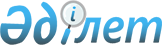 Об утверждении порядка выдачи охранных документов Республики Казахстан на изобретения, промышленные образцы, товарные знаки и знаки обслуживания, защищенные охранными документами СССР
					
			Утративший силу
			
			
		
					Постановление Кабинета Министров Республики Казахстан от 11 ноября 1992 года N 949. Утратило силу постановлением Правительства Республики Казахстан от 22 апреля 2021 года № 258
      Сноска. Утратило силу постановлением Правительства РК от 22.04.2021 № 258.
      В целях защиты на территории Республики Казахстан прав изобретателей и патентообладателей, изобретения, промышленные образцы, товарные знаки и знаки обслуживания которых защищены охранными документами СССР, а также заявки которых находятся на рассмотрении в Комитете Российской Федерации по патентам и товарным знакам (Роспатенте), Кабинет Министров Республики Казахстан ПОСТАНОВЛЯЕТ: 
      1. Признать действие на территории Республики Казахстан ранее выданных охранных документов СССР на объекты промышленной собственности до выдачи по ним охранных документов Республики Казахстан. 
      2. Предоставить право авторам совместно с заявителями и патентообладателями ходатайствовать о прекращении действия охранных документов СССР на объекты промышленной собственности на территории Республики Казахстан с одновременной выдачей патентов и свидетельств Республики Казахстан. 
      3. Утвердить Порядок выдачи охранных документов Республики Казахстан на изобретения, промышленные образцы, товарные знаки и знаки обслуживания, защищенные охранными документами СССР (прилагается). 
      Требования к материалам и формы ходатайств на выдачу патентов и свидетельств Республики Казахстан по авторским свидетельствам, свидетельствам и патентам СССР, а также по заявкам, находящимся на рассмотрении в Роспатенте, устанавливает Национальное патентное ведомство Республики Казахстан. 
      Сноска. В абзаце втором исключены слова - постановлением Правительства РК от 20 августа 1996 г. N 1031 P961031_ . 
      Премьер-министр 
      Республики Казахстан 
      П О Р Я Д О К 
               выдачи охранных документов Республики Казахстан 
      на изобретения, промышленные образцы, товарные 
      знаки и знаки обслуживания, защищенные 
      охранными документами СССР 
      Сноска. В тексте Порядка исключены слова "при Кабинете Министров" - постановлением Правительства РК от 20 августа 1996 г. N 1031 P961031_ . 
      Для выдачи охранных документов Республики Казахстан на изобретения, промышленные образцы, товарные знаки и знаки обслуживания (далее - товарные знаки) по охранным документам СССР ходатайства подаются в Национальное патентное ведомство Республики Казахстан (далее - Казпатент): 
      1. По авторским свидетельствам и патентам СССР на изобретения, по которым не истек 20-летний срок с даты подачи заявки, по ходатайствам патентообладателей, заявителей совместно с авторами, иных физических или юридических лиц при условии их согласия и уплаты пошлины в размере 1/2 расчетного показателя выдаются патенты Республики Казахстан в течение всего оставшегося срока. 
      На защищенные свидетельствами и патентами СССР промышленные образцы выдаются патенты Республики Казахстан сроком на 10 лет, считая с даты поступления заявки (с возможностью продления срока действия патента еще на 5 лет), при условии удовлетворения поданного автором совместно с заявителем или патентообладателем до 1 декабря 1993 года ходатайства о выдаче патента Республики Казахстан и уплаты пошлины в размере 1/2 расчетного показателя. 
      Исключительное право на изобретение и промышленный образец возникает со дня выдачи патента Республики Казахстан. 
      Сноска. Абзац первый пункта 1 - в редакции постановления от 10 января 1994 г. N 52. В пункте 1 заменены слова - постановлением Правительства РК от 9 августа 1996 г. N 987. 
      2. К ходатайству о выдаче патентов Республики Казахстан на изобретения и промышленные образцы прилагаются документ об уплате пошлины и охранные документы СССР по каждому объекту. 
      В случае, если соглашение между заявителем или патентообладателем и автором (авторами) изобретения или промышленного образца о совместной подаче ходатайства не достигнуто, выдача патента не производится. 
      3. По заявкам на выдачу патентов на изобретения, свидетельств или патентов на промышленные образцы, находящимся на рассмотрении в Роспатенте, по которым делопроизводство не завершено и не выданы охранные документы, заявители совместно с авторами имеют право подать ходатайство о выдаче патентов Республики Казахстан с сохранением приоритета по первоначально поданным заявкам. 
      Подача ходатайства производится до 1 марта 1993 года. К ходатайствам прилагаются копии материалов заявки, заверенные Научно-исследовательским институтом государственной патентной экспертизы (далее НИИГПЭ) Роспатента, а также документ об уплате пошлины в размере 1/2 расчетного показателя. 
      Сноска. В пункте 3 заменены слова - постановлением Правительства РК от 9 августа 1996 г. N 987. 
      4. Физические и юридические лица Республики Казахстан, использующие или сделавшие необходимые приготовления для использования изобретений и промышленных образцов, на которые выданы авторские свидетельства, либо свидетельства на промышленные образцы до дня подачи ходатайства о выдаче патента Республики Казахстан, и в дальнейшем пользуются ими независимо от воли патентообладателя без расширения объема. 
      5. Действующие товарные знаки, защищенные свидетельствами СССР, регистрируются в Казпатенте с выдачей свидетельств Республики Казахстан сроком на 10 лет (с возможностью продления) по ходатайству их владельца, поданному до 1 ноября 1993 года вместе с копией свидетельства и документом об уплате пошлины в размере 1/2 расчетного показателя. 
      Сноска. В пункте 5 заменены слова - постановлением Правительства РК от 9 августа 1996 г. N 987. 
      6. Товарные знаки, заявленные на регистрацию в Роспатент до 1 декабря 1992 года, по ходатайству заявителя регистрируются в Казпатенте с сохранением приоритета с учетом решения экспертизы. 
      Ходатайство представляется до 1 ноября 1993 года с приложением решения экспертизы НИИГПЭ или уведомления о принятии к рассмотрению заявки, если решение еще не получено, а также документа об уплате пошлины в размере 1/2 расчетного показателя. 
      Сноска. В пункте 6 заменены слова - постановлением Правительства РК от 9 августа 1996 г. N 987. 
      7. Если по не зависящим от заявителя обстоятельствам ходатайства о выдаче патентов Республики Казахстан на изобретения и промышленные образцы не могли быть поданы до 1 декабря 1993 г., а ходатайства о выдаче свидетельств Республики Казахстан на товарные знаки - до 1 ноября 1993 г., сроки могут быть продлены на два месяца. 
      8. Казпатент после выдачи соответствующего охранного документа Республики Казахстан публикует сведения о нем. 
					© 2012. РГП на ПХВ «Институт законодательства и правовой информации Республики Казахстан» Министерства юстиции Республики Казахстан
				УТВЕРЖДЕН
постановлением Кабинета Министров
Республики Казахстан
от 11 ноября 1992 года N 949 